Business Meeting Invitation Letter For Visa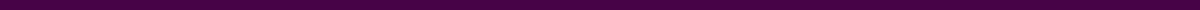 Jane Smith
CEO
ABC Construction Services
123 Builder’s Lane
New York, NY 10001
USA
contact@abcconstruction.com
(123) 456-7890
May 29, 2024John Doe
President
XYZ Developers
456 Development Road
Los Angeles, CA 90001
USADear Mr. John Doe,I hope this letter finds you well. I am writing to formally invite you to a business meeting at ABC Construction Services. The purpose of this meeting is to discuss potential collaboration opportunities between our companies.Date: June 15, 2024
Time: 10:00 AM
Location: ABC Construction Services, 123 Builder’s Lane, New York, NY 10001, USAPurpose of the MeetingThe meeting will focus on exploring areas where our companies can work together to achieve mutual goals. Topics to be discussed include:Project collaborationsMarket expansion strategiesJoint ventures and partnershipsVisa RequirementsAs part of this invitation, we understand you will require a visa to enter the United States. Please present this letter to the US Consulate in your country as part of your visa application. We will provide any additional documentation or assistance needed to facilitate your visa process.ExpensesABC Construction Services will cover your travel and accommodation expenses for the duration of your stay in New York.ConfirmationPlease confirm your availability for this meeting and inform us of any additional topics you would like to include in the agenda. If you need further assistance with your visa application, do not hesitate to contact us.We look forward to your positive response and to welcoming you to New York.Best regards,Jane Smith
CEO
ABC Construction Services
(123) 456-7890
contact@abcconstruction.com